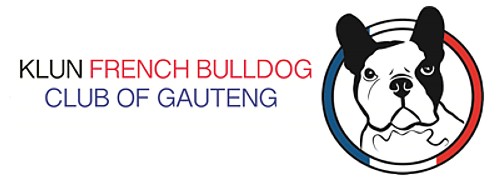 CHAMPIONSHIP SHOW 2021Judge Mr. Martin Croeser (South Africa)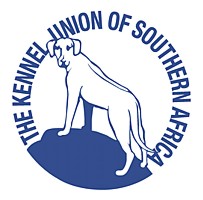 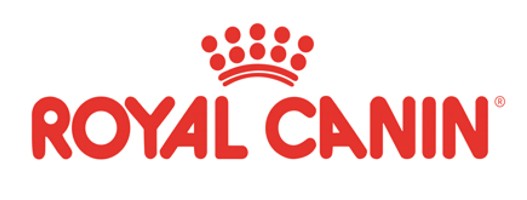 VenueVenueVenueBOTTOM FIELD,Goldfields Showgrounds, BedfordviewEntry through bottom gate on Clarkson Road)BOTTOM FIELD,Goldfields Showgrounds, BedfordviewEntry through bottom gate on Clarkson Road)BOTTOM FIELD,Goldfields Showgrounds, BedfordviewEntry through bottom gate on Clarkson Road)DateDateDateSaturday 10th April 2021Saturday 10th April 2021Saturday 10th April 2021TimeTimeTime09h0009h0009h00OfficialsChairmanShow SecretaryShow ManagerHon TreasurerHon VeterinarianChairmanShow SecretaryShow ManagerHon TreasurerHon VeterinarianMrs. Aleksandra DybalaMrs. Meryl McKechnieMr. Arnold McKechnieMr. Sebastian PetrichBedfordview Veterinarian Dr. Schmidt (011) 616-4088 Mrs. Aleksandra DybalaMrs. Meryl McKechnieMr. Arnold McKechnieMr. Sebastian PetrichBedfordview Veterinarian Dr. Schmidt (011) 616-4088 Mrs. Aleksandra DybalaMrs. Meryl McKechnieMr. Arnold McKechnieMr. Sebastian PetrichBedfordview Veterinarian Dr. Schmidt (011) 616-4088 FeesMembersMembers additional dog/sNon-membersBaby Puppy & Neutered dogsCataloguesMembersMembers additional dog/sNon-membersBaby Puppy & Neutered dogsCataloguesR120.00R110.00 per dog per classR140.00R  100.00R50.00 to be ordered with entry.R120.00R110.00 per dog per classR140.00R  100.00R50.00 to be ordered with entry.No entries will be accepted without proof of payment with the entry/entries.Use owners name as reference on deposit.Bank detailsBankBranch codeAccount numberBankBranch codeAccount numberStandard Bank051 00110103216918Standard Bank051 00110103216918Standard Bank051 00110103216918EntriesE-mail: aedybala@gmail.comEntries close on the 06th April 2021.E-mail: aedybala@gmail.comEntries close on the 06th April 2021.Entries will be accepted only with proof of deposit submitted at the same time. No postal entries will be accepted.No cheques or postal orders will be accepted.Cash Deposits – please add R25.00 for bank charges.Any incomplete or illegible entries or those accompanied by the incorrect fees will be returned to the exhibiter.Only the latest official KUSA Show entry form may be used (01.10.2020) See KUSA Website.No RAF/TAF entries permitted.Money will not be refunded for incorrect entries. Entries will be accepted only with proof of deposit submitted at the same time. No postal entries will be accepted.No cheques or postal orders will be accepted.Cash Deposits – please add R25.00 for bank charges.Any incomplete or illegible entries or those accompanied by the incorrect fees will be returned to the exhibiter.Only the latest official KUSA Show entry form may be used (01.10.2020) See KUSA Website.No RAF/TAF entries permitted.Money will not be refunded for incorrect entries. Entries will be accepted only with proof of deposit submitted at the same time. No postal entries will be accepted.No cheques or postal orders will be accepted.Cash Deposits – please add R25.00 for bank charges.Any incomplete or illegible entries or those accompanied by the incorrect fees will be returned to the exhibiter.Only the latest official KUSA Show entry form may be used (01.10.2020) See KUSA Website.No RAF/TAF entries permitted.Money will not be refunded for incorrect entries. EnquiriesAleksandra DybalaAleksandra DybalaCell: 082 456-0515E-mail: aedybala@gmail.comCell: 082 456-0515E-mail: aedybala@gmail.comCell: 082 456-0515E-mail: aedybala@gmail.comBreed ClassesBaby PuppyMinor PuppyPuppyJuniorGraduateVeteranOpenChampionNeuteredBest French Bulldog Head4 to 6 months6 to 9 months9 to 12 months12 to 18 months18 to 24 monthsDogs 7 years & olderUnrestrictedAny ageAll4 to 6 months6 to 9 months9 to 12 months12 to 18 months18 to 24 monthsDogs 7 years & olderUnrestrictedAny ageAllNot eligible for C.C.Only dogs that have attained Champion status.Dogs that have for whatever reason been castrated. Not eligible for C.C.Will be chosen by the judge from all entrants shown on the day.Not eligible for C.C.Only dogs that have attained Champion status.Dogs that have for whatever reason been castrated. Not eligible for C.C.Will be chosen by the judge from all entrants shown on the day.Order of Judging FinalsBest In Show(If Reserve Best In Show same gender as BIS) Best Opposite Sex In ShowBest Puppy in ShowBest Junior in ShowBest Graduate in ShowBest Champion in ShowBest Veteran in ShowBest Baby Puppy in ShowBest Neutered in ShowBest French Bulldog HeadRules and Special NoticesThis Show will be held under the rules and regulations of the Kennel Union Of South Africa. All dogs to be kept on leash at all times.All exhibiters are personally responsible for their dogs at all times and shall be personally liable for any claims which may be made in respect to injuries which may arise or be caused by their dogs.Puppies under 4 months are not eligible for the competition.Bitches in Season will be permitted but handlers are asked to have due consideration for other exhibitors.The mating of bitches within the precincts of the show is forbidden.The Committee reserves the right to appoint another judge if necessary.Any dog entered incorrectly will automatically be entered in the Open Class. No changes will be made at the Show.Please bring hard copies of your entries and proof of payment to the show in case of a query. i.e. no hard copy as proof – no entry.No electronic entry will be accepted on the day.Exhibitor’s numbers will not be posted – they are to be collected on the day of the show. The onus is on you to check that the entries have been received.Conditions attracting immediate disqualification are set out in Regulation 4 of Schedule 4 and Regulation 31 of Schedule.Right of admission is reserved.There will be no catering at Goldfields due to Covid-19Attached COVID-19 Protocols to be adhered to at all times. Covid Disclaimer to be completed and handed in at ACCESS CONTROL POINT ON ARRIVAL AT THE SHOW. No entry without Disclaimer or mask